Formulário de Contestação de Despesa - Fraude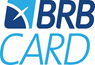 ENVIAR PARAE-mail Cartão de Crédito: nacaobrbfla.contesta@brbcard.com.brE-mail Cartão Pré-Pago:  nacaobrbfla.contestaprepago@brbcard.com.brAcompanhar o processo e confirmar o recebimento da documentação após 5 dias úteis: 4000-1915 ou 0800 001 4090Relacione as transações contestadas:(   ) Estou de posse do cartão	(   ) Não recebi o cartão.Não estou de posse do cartão por motivo de: (   ) Perda    (   ) Roubo      (   ) FurtoA senha estava junto do cartão: (   ) Sim    (   ) Não(  ) Declaro que não reconheço, não participei da transação contestada e nem permiti que terceiros a fizessem. Para os casos de perda, roubo e furto é necessário anexar o boletim de ocorrência policial. Reconheço que a Administradora BRBCARD tem a prerrogativa de investigar o uso indevido do meu Cartão de Crédito/             Pré-Pago. Concordo em colaborar com o processo de análise das despesas efetivadas mediante o uso não autorizado do cartão. Estou ciente de que no trâmite do processo, caso me seja solicitado, terei que fornecer informações às autoridades policiais e/ou à justiça. Declaro ainda que nem eu nem qualquer pessoa sob minha responsabilidade e com meu consentimento efetuou ou recebeu qualquer produto ou valor como resultado destas transações.Declaro que as informações acima contidas são verdadeiras.Local ___________________________________________ Data ____/______/_______.Assinatura do Portador________________________________________________.Obs. A ausência da assinatura (a próprio punho) do cliente neste formulário acarretará no não atendimento da solicitação. Número do CartãoCPF do TitularNome Completo do TitularPortador do Cartão (se adicional)Endereço de e-mail do TitularTelefones de Contato do TitularEstabelecimentoDataValor (reais)Valor (dólares)12345678910